СКВИРСЬКА МІСЬКА РАДАВИКОНАВЧИЙ КОМІТЕТР І Ш Е Н Н Явід 24 травня 2022 року                   м. Сквира                           № 26/13Про внесення змін до рішення виконавчого комітету від 20.01.2021 №03/05 «Про затвердження Положення про постійну комісію Сквирської міської ради з питань техногенно-екологічної безпеки та надзвичайних ситуацій та посадового складу комісії»Відповідно до Закону України «Про місцеве самоврядування в Україні», Кодексу цивільного захисту України, постанови Кабінету Міністрів України від 17.06.2015                   № 409 «Про затвердження Типового положення про регіональну та місцеву комісію з питань техногенно-екологічної безпеки і надзвичайних ситуацій», у зв’язку з кадровими змінами, виконавчий комітет Сквирської міської радиВ И Р І Ш И В:1.	Внести зміни до рішення виконавчого комітету від 20.01.2021 № 03/05 «Про затвердження Положення про постійну комісію Сквирської міської ради з питань техногенно-екологічної безпеки та надзвичайних ситуацій та посадового складу комісії», а саме: 1)	вивести зі складу комісії:Гнатюка Олександра Васильовича – в.о. директора КП «Сквираблагоустрій»;Рижкова Миколу Володимировича - начальника відділу поліції №1 Білоцерківського РУП НП України в Київській області;Поспелова Ярослава Леонідовича – головного спеціаліста – інспектор з праці відділу праці, соціального захисту та соціального забезпечення міської ради;2) увести до складу постійної комісії Сквирської міської ради з питань техногенно-екологічної безпеки та надзвичайних ситуацій (додаток):Гнатюка Олександра Васильовича – заступника міського голови Сквирської міської ради;Вітюк Анну Сергіївну - завідувача сектору цивільного захисту, мобілізаційної та оборонної роботи міської ради;Пінчука Олександра Миколайович  -  в.о. директора КП «Сквираблагоустрій»;Капітанюк Наталію Миколаївну - начальника відділу капітального будівництва, комунальної власності та житлово-комунального господарства міської ради;Представника відділу поліції №1 Білоцерківського РУП НП України в Київській області (за згодою). 2.	Контроль за виконанням цього рішення покласти на заступника міського голови Олександра Гнатюка.Голова виконкому	                  Валентина ЛЕВІЦЬКАДодаток 2  до рішення виконавчого комітету Сквирської міської ради від 20 січня 2021 року № 03/05 (із внесеними змінами рішення виконавчого комітетувід 02.03.2021 №17/08від 13.04.2021 №02/11від 31.08.2021 №10/20від 09.11.2021 № 3/26від 24.05.2022 № 26/13Склад постійної комісії Сквирської міської ради з питань техногенно-екологічної безпеки та надзвичайних ситуаційЗавідувач сектору цивільного захисту,мобілізаційної та оборонної роботиміської ради                                                                                Анна ВІТЮКЛевіцька Валентина ПетрівнаСквирський міський голова, голова постійної комісії;Гнатюк Олександр Васильовичзаступник міського голови, заступник голови постійної комісії;Вітюк Анна Сергіївназавідувач сектору цивільного захисту, мобілізаційної та оборонної роботи, секретар постійної комісіїЧЛЕНИ КОМІСІЇСергієнкоЛюдмила Вікторівназаступник міського голови;Капітанюк Наталія Миколаївнаначальник відділу капітального будівництва, комунальної власності та житлово-комунального господарства міської ради;Дмитренко Олександр Олександровичпідполковник служби цивільного захисту, головний інспектор відділу запобігання надзвичайним ситуаціям Білоцерківського районного управління головного управління ДСНС України у Київській області;представник відділу поліції №1 Білоцерківського РУП НП України в Київській області;ГадіякЛюдмила Василівнадиректор КНП СМР «Сквирського міського центру первинної медико-санітарної допомоги»;Чиж Андрій Григорович  директор КНП СМР «Сквирська центральна міська лікарня»;ХодаченкоАнатолій Івановичначальник Сквирського відділення ГУ Держпродспоживслужби у Київській областіСкарбовійчук Роман Петрович начальник підрозділу Сквира № 6 ДП «Київський облавтодор» ВАТ «ДАК «Автомобільні дороги України»;ЗахарченкоВіктор Олексійовичстарший інженер Білоцерківського відділення АТ «Київоблгаз»;Березіна Валентина Євгенівнаменеджер з охорони праці – керівник Сквирського РП ДТЕК «Київські регіональні електромережі»;Пінчук Олександр Миколайовичв.о. директора КП «Сквираблагоустрій»;Сушкевич Ігор Олександровичголовний інженер ТОВ «ДОРБУДМЕХАНІЗАЦІЯ».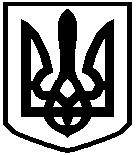 